Собрание представителей сельского поселения Васильевкамуниципального района Безенчукский Самарской областитретьего созываРЕШЕНИЕ  от   26.04.2019 года 							№138/60О внесении изменений в Правила благоустройства территории сельского поселения Васильевка муниципального района Безенчукский Самарской области от 05.09.2017 г. № 78/29 (в редакции решения от 24.07.2018 г. № 109/46, от 16.10.2018 №116/49)В соответствии с Законом Самарской области от 12 июля 2006 года № 90-ГД «О градостроительной деятельности на территории Самарской области» (в ред. от 10.01.2019 N 1-ГД), Приказом  Министерства строительства и жилищно-коммунального хозяйства Российской Федерации от 13.04.2017 № 711-пр, руководствуясь Уставом сельского поселения Васильевка муниципального района Безенчукский, Собрание представителей сельского поселения Васильевка муниципального района БезенчукскийРЕШИЛО:Внести в Правила благоустройства территории сельского поселения Васильевка муниципального района Безенчукский Самарской области, утвержденные решением Собрания представителей сельского поселения Васильевка муниципального района Безенчукский Самарской области от 05.09.2017 г. №78/29 (в редакции решения от 24.07.2018 г. № 109/46, от 16.10.2018 №116/49)  (Далее – Правила) следующие изменения:1.1. Пункт 2.1.5 Правил изменить и изложить в следующей редакции: «озелененные территории - часть территории природного комплекса, на которой располагаются природные и искусственно созданные садово-парковые комплексы и объекты - парк, сад, сквер, бульвар; территории жилых, общественно-деловых и других территориальных зон, не менее 70% поверхности которых занято зелеными насаждениями и другим растительным покровом».1.2. Пункт 2.1.27 Правил изменить и изложить в следующей редакции: «Газон - элемент благоустройства, требования к формированию и содержанию которого установлены правилами благоустройства территории сельского поселения Васильевка муниципального района Безенчукский Самарской области, включающий в себя участок земли, не относящийся к проезжей части».1.3. Пункт 4.3.4. раздела 4 «Обязанности субъектов отношений в сфере эксплуатации объектов благоустройства» дополнить следующим предложением: «Непринятие организацией, осуществляющей земляные работы, мер по устранению аварии, вызванной действиями этой организации, которое повлекло нарушение благоустройства территории».1.4. Подраздел 5.1.7. «Ремонт, оформление, оборудование и содержание зданий и сооружений»  Правил изложить в новой редакции: «5.1.7.1. Собственники зданий, строений и сооружений, в том числе нежилых (далее -объекты), обязаны проводить работы по надлежащему содержанию объектов в соответствии с градостроительной и проектной документацией, градостроительными нормативами и правилами, экологическими, санитарными, противопожарными и иными специальными нормативами, а также по капитальному и текущему ремонту, реставрации фасадов оъектов, если иное не предусмотрено законом или договором.5.1.7.2. В случае если во владении или пользовании юридических и физических лиц находятся отдельные помещения (жилые, нежилые), эти лица несут обязанность по долевому участию в ремонте и реставрации фасадов объектов пропорционально занимаемым площадям. При проведении капитального ремонта и реставрации фасада объекта лица, принимающие в нем долевое участие, могут объединять средства, направляемые на эти цели в суммах, пропорциональных занимаемым площадям.5.1.7.3. Требования к фасадам: 1) Фасадом является наружная сторона здания или сооружения. Различают главный фасад, выходящий на улицу, дворовый фасад и боковые фасады.2) Окраска фасадов зданий, сооружений, расположенных на магистральных дорогах, магистральных улицах общегородского и районного значения, пешеходных улицах, а также многоквартирных домов (вне зависимости от места расположения) производится на основании колерного паспорта, согласованного в установленном порядке с администрацией сельского поселения Васильевка  совместно с отделом архитектуры и градостроительства Администрации муниципального района Безенчукский Самарской области. Колерный паспорт изготавливается проектной организацией в соответствии с колерной картой, разработанной отделом архитектуры и градостроительства Администрации муниципального района Безенчукский Самарской областиДля согласования колерного паспорта собственник или уполномоченное им лицо представляет в отдел архитектуры и градостроительства Администрации муниципального района Безенчукский Самарской области.Для осуществления контроля за выполнением работ один экземпляр согласованного колерного паспорта остается в отделе архитектуры и градостроительства Администрации муниципального района Безенчукский Самарской области. Срок действия колерного паспорта составляет пять лет.3) Перед окраской фасада собственник объекта или уполномоченное лицо должен выкрасить участок фасада (квадрат размером 1мх 1м) согласно колерного паспорта и вызвать представителей отдела архитектуры и градостроительства Администрации муниципального района Безенчукский Самарской области для согласования дальнейшей покраски фасада.4) Запрещается:-производить окраску фасадов зданий и сооружений без предварительного восстановления архитектурных деталей;-производить окраску фасадов, облицованных естественным или искусственным камнем, оштукатуренных декоративной цветной терразитовой и камневидной штукатуркой;-производить самовольное изменение фасадов (в том числе реконструкция, капитальный ремонт) встроенных, пристроенных помещений к жилым зданиям, отдельно стоящих нежилых зданий и сооружений;-расклеивание на фасадах объявлений, рекламной и (или) информационно-печатной продукции;-изменять цветовой тон фасада при эксплуатации и ремонте здания, строения, сооружения.5) Требования не распространяются на объекты индивидуального жилищного строительства и садовые дома, расположенные на территории сельского поселения Васильевка. 6) Предоставление решения о согласовании архитектурно-градостроительного облика объекта капитального строительства осуществляется администрацией сельского поселения Васильевка муниципального района Безенчукский Самарской области в порядке, установленном приказом министерства строительства Самарской области.5.1.7.4. Установка адресных указателей на территории сельского поселения осуществляется:на индивидуальных жилых домах -собственниками индивидуальных жилых домов;на многоквартирных домах – Администрацией сельского поселения в соответствии с компетенцией;на нежилых зданиях, являющихся муниципальной собственностью сельского поселения -Администрацией сельского поселения;на нежилых зданиях, не являющихся муниципальной собственностью сельского поселения -собственниками объектов.5.1.7.5. При эксплуатации фасадов запрещается:1)повреждение (загрязнение) поверхности стен фасадов объектов: подтеки, шелушение окраски, наличие трещин, отслоившейся штукатурки, облицовки, повреждение кирпичной кладки, отслоение защитного слоя железобетонных конструкций и т.п.;2)повреждение (отсутствие в случаях, когда их наличие предусмотрено проектной документацией) архитектурных и художественно-скульптурных деталей зданий и сооружений: колонн, пилястр, капителей, фризов, тяг, барельефов, лепных украшений, орнаментов, мозаик, художественных росписей и т.п.;3)нарушение герметизации межпанельных стыков;4)неисправность конструкции оконных, входных приямков; повреждение (загрязнение) выступающих элементов фасадов объектов: балконов, лоджий, эркеров, тамбуров, карнизов, козырьков и т.п.;5)разрушение (отсутствие, загрязнение) ограждений балконов, лоджий, парапетов и т.п.;6)отделка и окрашивание фасадов и их элементов материалами, отличающимися по цвету от установленного для данного объекта колерным паспортом либо частичная окраска фасадов;7)окраска фасадов до восстановления разрушенных или поврежденных архитектурных деталей;8)произвольное изменение цветового решения, рисунка, толщины переплетов и других элементов устройства и оборудования фасадов, в том числе окон и витрин, дверей, балконов и лоджий, не соответствующее общему архитектурному решению фасада;9)оборудование существующих козырьков и навесов дополнительными элементами и устройствами фасадов зданий и сооружений, нарушающими их декоративное решение и внешний вид;10)некачественное решение межпанельных швов, швов между оконными и дверными коробками и проемами, ухудшающее внешний вид фасада;11)использование элементов фасадов, крыш, стен зданий и сооружений (дымоходы, вентиляция, антенны систем коллективного приема телевидения и радио, стойки сетей проводного радиовещания, фронтоны, козырьки, двери, окна, парапеты, противопожарные лестницы, элементы заземления и т.п.) в качестве крепления подвесных линий связи и воздушно-кабельных переходов; использование балконов, эркеров и лоджий не по назначению, размещение на них громоздких и тяжелых вещей, их захламление и загрязнение;12)размещение наружных кондиционеров и антенн на архитектурных деталях, элементах декора, поверхностях с ценной архитектурной отделкой, а также крепление, ведущее к повреждению архитектурных поверхностей;13)развешивание и расклейка в целях дальнейшего их использования афиш, объявлений, плакатов и другой информационно-печатной продукции на фасадах, окнах (в том числе с внутренней стороны оконного проема), на остекленных дверях (в том числе с внутренней стороны остекленной поверхности двери) зданий, строений и сооружений;14)нанесение граффити на фасады зданий, сооружений без получения согласия собственников этих зданий, сооружений, собственников помещений в многоквартирном доме.5.1.7.6. С целью предотвращения разрушения балконной (лоджии) плиты или трещин между балконной (лоджии) плитой и стенами из-за попадания атмосферной влаги собственники (наниматели) жилых и собственники, владельцы (пользователи) нежилых помещений производят периодическую очистку от снега балконов и лоджий по мере необходимости.5.1.7.7. На территориях общего пользования запрещено самовольное возведение или размещение хозяйственных и вспомогательных построек (сараев, будок, гаражей, голубятен, теплиц и т.п.). В каждом отдельном случае администрация сельского поселения принимает решение о сносе самовольно возведенных хозяйственных и вспомогательных построек в соответствии и на основании норм действующего законодательства РФ.5.1.7.8. Крепление к стенам зданий различных растяжек, подвесок, вывесок, указателей (флагштоков и других устройств), нанимателями, арендаторами, собственниками жилых помещений, заделывание специальных вентиляционных отверстий (продухов) в крышах и слуховых окнах, производство конструктивных изменений в элементах крыш без проектов, согласованных с администрацией сельского поселения Васильевка запрещено. Размещение наружных кондиционеров и антенн –«тарелок» на зданиях, расположенных вдоль магистральных улиц населенного пункта, рекомендуется предусматривать со стороны дворовых фасадов. Размещение на кровлях многоквартирных домов антенн и другого оборудования допускается только при условии принятия соответствующего решения на общем собрании собственников помещений многоквартирного дома.5.1.7.9. Входы, витрины, вывески, реклама магазинов, торговых центров, предприятий бытового обслуживания, производственных предприятий, образовательных учреждений, учреждений культуры и спорта, и других объектов инфраструктуры должны содержаться в чистоте и исправном состоянии. Окна административных, торговых, общественных, производственных, жилых зданий должны быть остеклены и вымыты.5.1.7.10. Запрещается перекрывание оконных проемов щитами или любыми видами изображений без согласования в установленном порядке с собственниками помещений, администрацией сельского поселения Васильевка.»	1.5. Подраздел 5.4. «Ограждения» изложить в новой редакции: «5.4.1 На территории сельского поселения устанавливаться ограждения следующей конфигурации и различающиеся: по назначению (декоративные, защитные, их сочетание), высоте (низкие -0,3 -1,0 м, средние -1,1 -1,7 м, высокие -1,8 -3,0 м), виду материала (металлические, железобетонные и др.), степени проницаемости для взгляда (прозрачные, глухие), степени стационарности (постоянные, временные, передвижные).5.4.2. Архитектурно-художественное решение ограждений должно соответствовать архитектурному стилю окружающих зданий, строений, сооружений.5.4.3.Дорожные ограждения и временные ограждения строительных площадок и участков производства строительно-монтажных работ устанавливаются в соответствии с действующими ГОСТами.5.4.4. Запрещается устройство ограждений в охранных зонах подземных коммуникаций».1.6. Раздел 8 «Содержание мест захоронения» дополнить пунктом 8.10, пунктом 8.11, пунктом 8.12, пунктом 8.13 в следующей редакции: «8.10 Содержание элементов благоустройства, включая работы по восстановлению и ремонту памятников, мемориалов, осуществляется  физическим и (или) юридическим лицам, независимо от их организационно-правовых форм, владеющим соответствующими элементами благоустройства на праве собственности, хозяйственного ведения, оперативного управления, либо на основании соглашений с собственником или лицом, уполномоченным собственником.8.11. Погребение умерших на кладбищах, расположенных на территории сельского поселения, производится только с разрешения Администрации сельского поселения Васильевка муниципального района Безенчукский Самарской области при предъявлении свидетельства о смерти, выданного Органом записи актов гражданского состояния (или в случае чрезвычайной ситуации по разрешению медицинских органов)».8.12. Запрещено:1) установка, демонтаж памятников, обелисков, крестов, мемориальных плит, могильных оград, иных намогильных и мемориальных сооружений на территории кладбищ с нарушением порядка и требований, установленных нормативными правовыми актами органов местного самоуправления;2) осуществление копки могил и погребение тел (останков) умерших, урн с прахом умерших на общественных кладбищах, вероисповедальных кладбищах без предоставления места для захоронения с нарушением порядка и требований, установленных нормативными правовыми актами органов местного самоуправления»;3) нарушение правил посещения кладбищ и поведения на территориях кладбищ, установленных нормативными правовыми актами администрации сельского поселения Васильевка и настоящих правил, в том числе выгуливание собак, осуществление выпаса сельскохозяйственных животных;4) выброс мусора, разведение костров.8.13. На территории кладбищ посетители обязаны соблюдать общественный порядок и тишину».1.7. Пункт 10.1.1. раздела 10 «Элементы благоустройства территории» изложить в новой редакции: «Собственники и (или) иные законные владельцы зданий, строений, сооружений, земельных участков (за исключением собственников и (или) иных законных владельцев помещений в многоквартирных домах, земельные участки под которыми не образованы или образованы по границам таких домов) обязаны участвовать в содержании прилегающих территорий в пределах границ, установленных в соответствии с настоящими правилами благоустройства территории муниципального образования: а) в очистке прилегающей территории от мусора и иных отходов производства и потребления, опавшей листвы, сухой травянистой растительности, сорной растительности, коры деревьев, порубочных остатков деревьев и кустарников;б) в очистке прилегающей территории от снега и наледи на всю ширину тротуара для обеспечения свободного и безопасного прохода граждан;в) в обработке прилегающей территории противогололедными реагентами, допустимость применения которых определена правилами благоустройства территории муниципального образования;г) в покосе травы и обрезке поросли;д) в установке, ремонте, окраске урн, а также очистке урн по мере их заполнения.Ежедневно проводить осмотр прилегающей территории, а так же всех объектов благоустройства (ограждений, зеленых насаждений, бордюров, пешеходных дорожек, малых архитектурных форм, устройств наружного освещения и подсветки, колодцев, люков, технических средств организации дорожного движения и т.д., расположенных на территории, определенной для содержания, для своевременного выявления неисправностей и иных несоответствий требованиям нормативных актов.Порядок определения границ прилегающих территорий для благоустройства устанавливается законодательством субъекта Российской Федерации».1.8. Пункт 10.1.19 изложить в новой редакции: «Места (площадки) накопления твердых коммунальных отходов  размещаются в соответствии с Постановлением Правительства РФ от 31.08.2018 N 1039 "Об утверждении Правил обустройства мест (площадок) накопления твердых коммунальных отходов и ведения их реестра" и  Постановлением Администрации сельского поселения Васильевка. 1.9. Пункт 10.1.14 изменить и изложить следующим образом: «На территории сельского поселения, должны быть установлены урны.Урны должны быть установлены у входов во все организации, учреждения, объекты торговли, объекты образования, здравоохранения, объекты потребительского рынка, культурно-развлекательные объекты независимо от форм собственности, на остановках общественного транспорта, на остановочных комплексах, в т.ч. при совмещенном с ним расположении, объектов торговли, на детских и спортивных площадках, собственниками (арендаторами, согласно условиям заключенных договоров) объектов мелкорозничной (торговой) сети и предприятий общественного питания, при отсутствии торгового зала - непосредственно возле объекта, с обязательным использованием специальных пакетов, которые необходимо вкладывать в урны;1.10. Пункт 10.1.15 изменить и изложить следующим образом: Урны устанавливаются правообладателями и (или) иными лицами, осуществляющими содержание (обслуживание) соответствующих объектов и территорий. 	Содержание урн осуществляется их владельцами самостоятельно либо по договору со специализированными организациями, осуществляющими обслуживание территории сельского поселения, заключенному в соответствии с действующим законодательством.1.11. Пункт 10.1.16 изменить и изложить следующим образом: Очистка урн должна производиться систематически по мере их заполнения, но не реже одного раза в сутки.  Уборка территории вокруг урн для мусора производится не реже одного раза в сутки. Очередной ремонт, покраска урн производятся владельцами один раз в год в апреле, а также по мере необходимости».1.12. Пункт 10.1.20 изложить в новой редакции: Контейнерные (бункерные) площадки должны размещаться в соответствии с требованиями СанПиН 42-128-4690-88 "Санитарные правила содержания территорий населенных мест".1.13. Пункт 10.1.23 Правил  исключить1.14. Пункт 12.9 Правил изложить в следующей редакции: «Предоставление порубочного билета и (или) разрешения на пересадку деревьев и кустарников осуществляется администрацией сельского поселения Васильевка муниципального района Безенчукский Самарской области в порядке, установленном приказом министерства строительства Самарской области. Снос, обрезка, пересадка деревьев и кустарников совершенная самовольно, без порубочного билета и (или) разрешения, выданного Администрацией сельского поселения Васильевка муниципального района Безенчукский Самарской области запрещена.».1.15. Раздел 12 «Работы по озеленению территорий и содержанию зеленых насаждений»  дополнить пунктом  12.10. в следующей редакции: «Случаи сноса (вырубки) и пересадки зеленых насаждений на землях или земельных участках, находящихся в государственной или муниципальной собственности: 1) предоставленных для строительства, за исключением земельных участков, предоставленных для строительства объектов индивидуального жилищного строительства, а также земельных участков, предоставленных для ведения личного подсобного хозяйства, садоводства, огородничества2) используемых без предоставления таких земель и земельных участков, и установления сервитута;3) используемых в целях строительства (реконструкции) в соответствии с соглашениями об установлении сервитутов;4) удаление аварийных, больных деревьев и кустарников;5) в целях обеспечения санитарно-эпидемиологических требований к освещенности и инсоляции жилых и иных помещений, зданий.;6) ликвидация чрезвычайных ситуаций природного и техногенного характера и их последствий;7) обеспечение надежности и безопасности функционирования подземных и наземных инженерных сетей, и коммуникаций;8) благоустройство территории».1.16. Пункт 16.10 Правил изложить в следующей редакции: Предоставление разрешения на осуществление земляных работ осуществляется Администрацией сельского поселения Васильевка муниципального района Безенчукский Самарской области в порядке, установленном приказом министерства строительства Самарской области».1.17. Пункт 16.11 Правил изложить в следующей редакции: «Разрешение на осуществление земляных работ не предоставляется в случае необходимости проведения земляных работ в результате аварий. В этом случае лицом, устраняющим последствия аварии, до начала осуществления земляных работ в Администрацию сельского поселения Васильевка направляется уведомление о проведении земляных работ по форме установленной приложением № 3 к  Закону Самарской области от 12.07.2006 N 90-ГД (в ред. от 10.01.2019) "О градостроительной деятельности на территории Самарской области";1.18. Пункт 16.12 Правил изложить в следующей редакции: В случае если земляные работы в результате аварий необходимо провести в нерабочий день, соответствующее уведомление направляется в Администрацию сельского поселения Васильевка в ближайший рабочий день.1.19.  Раздел 18 «Содержание территорий» дополнить пунктами 18.1.4-18.1.14. следующего содержания: «18.1.4. Администрация сельского поселения Васильевка в каждом населенном пункте, входящем в состав поселения составляет согласованную с заинтересованными лицами карту подведомственной территории с закреплением ответственных за уборку конкретных участков территории, в том числе прилегающих к объектам недвижимости всех форм собственности. Карта согласовывается со всеми заинтересованными лицами (предприятиями, организациями, администрацией муниципального района Безенчукский) с указанием мест сбора ТКО.18.1.5. Планирование уборки территории сельского поселения Васильевка осуществляется таким образом, чтобы каждая часть территории сельского поселения Васильевка была закреплена за определенным лицом, ответственными за уборку этой территории.18.1.6. Рекомендуется привлекать к осуществлению уборки физических, юридических лиц, индивидуальных предпринимателей, являющихся собственниками зданий (помещений в них), сооружений, включая временные сооружения, а также владеющих земельными участками на праве собственности, ином вещном праве, праве аренды, ином законном праве, территории путем включения в договор аренды требования об уборке прилегающей территории и определения ее границ, а также через соглашения с собственниками земельных участков.18.1.7. Для предотвращения засорения улиц, площадей, скверов и других общественных мест отходами производства и потребления  Администрацией сельского поселения Васильевка устанавливаются специально предназначенные для временного складирования отходов емкости малого размера (урны, баки).18.1.8. Установку емкостей для временного складирования отходов производства и потребления и их очистку осуществляют лица, ответственные за уборку соответствующих территорий.18.1.9. Удаление с контейнерной площадки и прилегающей к ней территории отходов производства и потребления, высыпавшихся при выгрузке из контейнеров в мусоровозный транспорт, производится работникам организации, осуществляющей транспортирование отходов.18.1.10. Транспортирование отходов рекомендуется осуществлять способами, исключающими возможность их потери при перевозке, создания аварийной ситуации, причинения транспортируемыми отходами вреда здоровью людей и окружающей среде.18.1.11. При уборке в ночное время рекомендуется принимать меры, предупреждающие шум.18.1.12. Запрещается установка устройств наливных помоек, разлив помоев и нечистот за территорией домов и улиц, вынос отходов на уличные проезды.18.1.13. Рекомендуется обеспечивать свободный подъезд непосредственно к мусоросборникам и выгребным ямам.18.1.14. Органы местного самоуправления сельского поселения Васильевка могут на добровольной основе привлекать граждан для выполнения работ по уборке, благоустройству и озеленению территории муниципального образования.».	1.20. Пункт 18.2.1. Правил изложить в следующей редакции: «Сведения о границах прилегающей территории, закрепленной для содержания и благоустройства.	 Правилами благоустройства территории сельского поселения Васильевка муниципального района Безенчукский Самарской области определены следующие способы установления границ прилегающей территорий:- путем определения границ прилегающей территории соглашением об определении границ прилегающей территории, заключаемым между Администрацией сельского поселения Васильевка муниципального района Безенчукский Самарской области и физическими, юридическими лицами независимо  от форм собственности, индивидуальными предпринимателями.  В этом случае приложением к соглашению будет являться карта-схема прилегающей территории. Порядок заключения соглашений утверждается распоряжением Администрации сельского поселения Васильевка муниципального района Безенчукский Самарской области;- путем определения в метрах расстояния от здания, строения, сооружения, земельного участка или ограждения до границы прилегающей территории с учетом особенностей, предусмотренных статьей 6 Закона Самарской области от 13.06.2018г. №48-ГД». 1.21. Пункт 18.2.1.1. Правил изложить в следующей редакции: «18.2.1.1. Для индивидуальных жилых домов - 10 метров по периметру от границ земельных участков, на которых расположены указанные объекты, либо до проезжей части улицы».1.22. Пункт 18.2.1.3. Правил изменить и изложить следующим образом: «18.2.1.3. Для нежилых помещений многоквартирного дома, не относящихся к общему имуществу, в том числе встроенных и пристроенных нежилых помещений:- в длину - по длине занимаемых нежилых помещений; - по ширине: на расстоянии 10 м от ограждения; в случае расположения таких объектов вблизи улицы – до ее проезжей части».1.23. Пункты 18.2.1.5-18.2.1.7. Правил исключить.2. Опубликовать настоящее решение в газете “Вестник сельского поселения Васильевка”.3. Настоящее решение вступает в силу со дня официального опубликования.Глава сельского поселения  Васильевкамуниципального района Безенчукский                                                            Т.А.БанноваПредседатель Собрания представителей сельского поселения  Васильевкамуниципального района Безенчукский                                                             Н.Е.Быкова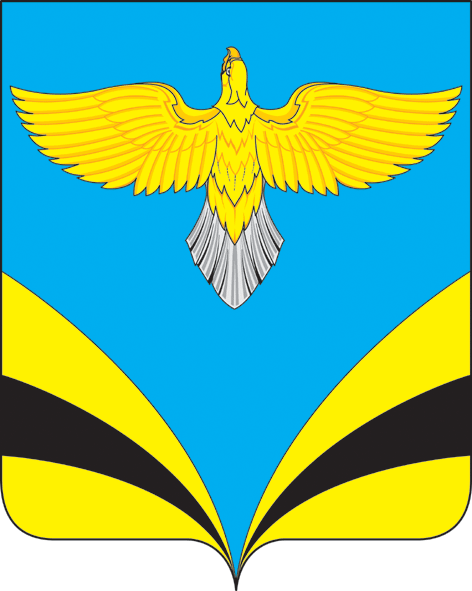 